Publicado en Sant Pol de Mar  el 06/11/2017 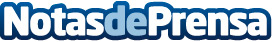 La final del Concurso European Young Chef Award 2017 ya tiene ganadorAisling Rock procedente de la Región de Galway (Irlanda) gana el Concurso Internacional organizado por el Insitute of Gastronomy, Culture, Arts and Tourism, acogido por segundo año consecutivo en la Escuela Universitaria de Hotelería y Turismo de Sant Pol de Mar.  Datos de contacto:Miriam Cerdáncomunicacion@santpol.edu.es937600212Nota de prensa publicada en: https://www.notasdeprensa.es/la-final-del-concurso-european-young-chef Categorias: Internacional Gastronomía Educación Restauración http://www.notasdeprensa.es